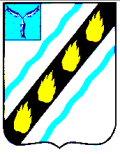 ПУШКИНСКОЕ МУНИЦИПАЛЬНОЕ ОБРАЗОВАНИЕ   СОВЕТСКОГО МУНИЦИПАЛЬНОГО РАЙОНАСАРАТОВСКОЙ ОБЛАСТИСОВЕТ ДЕПУТАТОВ (первого созыва)РЕ Ш Е Н И Еот 11.12.2019 №106р.п. ПушкиноО внесении изменений в решение Совета депутатов Пушкинского муниципального образования от 21.11.2018 №24 «Об установлении земельного налога»В соответствии с  Налоговым кодексом Российской Федерации, руководствуясь Уставом Пушкинского муниципального образования Советского муниципального района Саратовской области, Совет депутатов Пушкинского муниципального образования Советского муниципального района РЕШИЛ: 1. Внести следующие изменения в решение Совета депутатов Пушкинского муниципального образования Советского муниципального района от 21.11.2018 №24 «Об установлении земельного налога» (с изменениями  от  27.06.2019 №76; от 13.11.2019 №99):- пункт 7 решения изложить в новой редакции:«Налогоплательщики-организации уплачивают налог в порядке, установленном  ч.1 ст.397 Налогового кодекса Российской Федерации».2. Настоящее решение вступает в силу с 1 января 2020 года, но не ранее чем по истечении одного месяца со дня опубликования в районной  газете «Заря».Глава Пушкинскогомуниципального образования                                                                В.А. Панасенко 	